Дата: 27.03.2020Предмет: хіміяТема : «Неметали. Загальна характеристика неметалів. Фізичні властивості»ІнструкціяОзнайомитися з теоретичним матеріалом в підручнику П. Попель, Л. Крикля «Хімія» 11 клас §14.https://pidruchnyk.com.ua/470-hmya-popel-kriklya-11-klas.htmlЗаписати конспект до зошита (обов’язково те , що виділено спеціальним фоном).Виконати завдання для самоперевірки.Перегляньте презентацію для кращого розуміння.Теоретичний матеріалНеметалічні елементи –це елементи, прості речовини яких, не мають властивостей металів, а саме: металічного блиску, непридатні для кування, погано проводять тепло та електричний струм. До неметалічних елементів відносяться і інертні гази. Кожна молекула яких складається з одного атому.До типових неметалів зараховують 22 елементи: водень,азот, кисень, хлор, інертні гази, бром, карбон, фосфор, сулфур, селен, йод, астат, телур, бор. 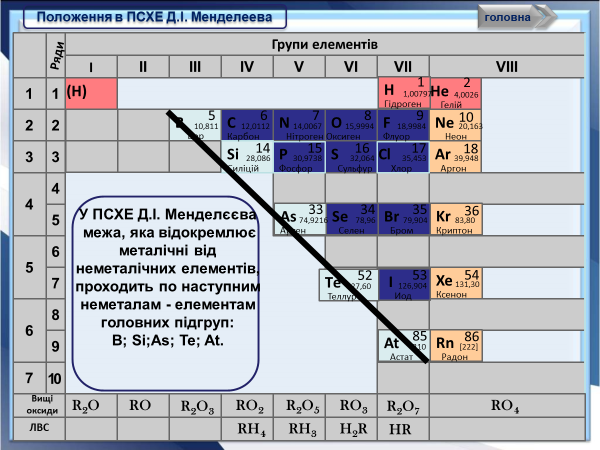 Класифікація неорганічних речовин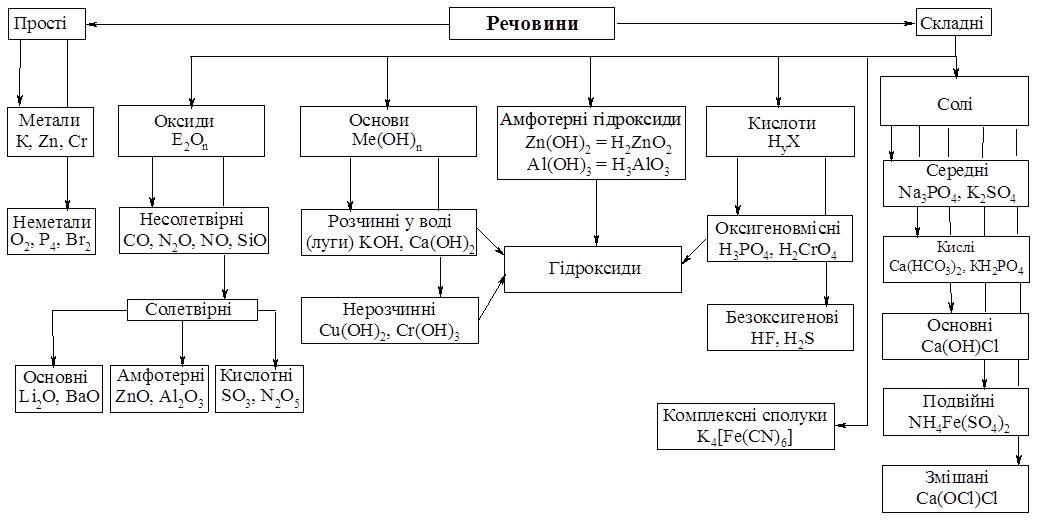 ЗАГАЛЬНА ХАРАКТЕРИСТИКА НЕМЕТАЛІВФізичні властивості: за н.у. – гази (Н2, О2, F2, Cl2, благородні гази), рідини (Br2), тверді тіла (C, S, P, I2) без металічного блиску, погано проводять тепло та електричний струм, крихкі, низькі Т. пл. і Т. кип.Хімічні властивості неметалів.Атоми елементів-неметалів на зовнішньому електронному рівні переважно містять невелику кількість електронів, тому найчастіше у реакціях є окисниками рідше – відновниками.Електронна будова: на зовнішньому рівні 4 – 8 електронів, у Н та Не (1 період) – відповідно 1 і 2, у В (3 період) – 3, високі енергії іонізації, у реакціях добудовують електронну оболонку до 8 (Н – до 2) і частіше є окисниками.Будова простих речовин: одноатомні (благородні гази), двоатомні (Н2, О2, N2, галогени), багатоатомні (О3, Р4, S8), полімерні (Рх, Sx), молекулярні кристалічні гратки (у С і Si – атомні).Завдання для самоконтролю1. Електронна формула атома деякого хімічного елемента має вигляд 1s22s22p63s13p3. Назвіть цей елемент. В якому стані перебуває атом цього елемента: у збудженому чи не збудженому?2. Установіть відповідність між неметалічним елементом і ступенями окиснення, які він може виявляти у сполуках:3. Установіть послідовність зростання окиснювальних властивостей атомів неметалічних елементів: 
а) Cl; 
б) P; 
в) Si; 
г) C.4. Укажіть число нейтронів в атомі : 
а) 53; 
б) 127; 
в) 74.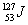 5. Позначте кількість неспарених електронів у незбудженому атомі елемента з протонним числом 17.7. Яких елементів у природі більше: 
а) неметалічних; 
б) металічних?8. Установіть послідовність збільшення числа неспарених електронів на зовнішньому енергетичному рівні атомів у збудженому стані: 
а) Cl; 
б) P; 
в) Si; 
г) N.9. Укажіть місце розташування неметалічних елементів у періодичній системі: 
а) підгрупа а V-VI груп; 
б) підгрупа в V-VI груп; 
в) підгрупа а VII-VIII груп; 
г) підгрупа а I-III груп.10. Який неметалічний елемент розташований у другому періоді і має на зовнішньому енергетичному рівні 5 електронів: 
а) B; 
б) N; 
в) F; 
г) C.11. Позначте протонні числа неметалічних елементів, які розташовані в одному періоді: 
а) 16 і 10; 
б) 7 і 15; 
в) 6 і 8; 
г) 8 і 16 .12. Встановіть відповідність між неметалічним елементом та зарядом йону, який він може утворити:14. Встановіть послідовність зростання радіусів атомів елементів: 
а) Br; 
б) J; 
в) F; 
г) Cl .16. Установіть відповідність між неметалічними елементами та електронними формулами їхніх атомів:17. Укажіть йон, який має таку саму електронну формулу, як йон F–:
а) N3–;
б) N3+;
в) S2– ; 
г) C4+.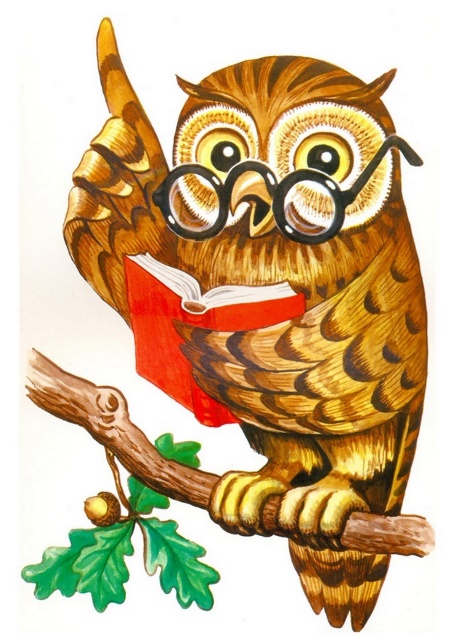 Для допитливих!Фізичні властивості неметалівЗа нормальних умов неметали водень, кисень, озон, азот, хлор, фтор, інертні гази перебувають у газоподібному агрегатному стані, бром – рідина, решта неметалів – сірка, вуглець, фосфор, кремній, йод – тверді речовини. Неметали відрізняються за кольором. Так, водень, кисень, азот – безбарвні гази; фтор – блідо-жовтий, хлор – жовто-зелений отруйний газ з різким специфічним запахом; бром – темно-червона рідина, жовто-бурі пари якої мають різкий неприємний запах, а при потраплянні на шкіру викликають опіки. Фосфор червоний – червоного кольору, фосфор білий – білого кольору. Сірка – жовтого кольору, йод – чорно-фіолетовий з металічним блиском.Оскільки неметали мають різні агрегатні стани, то й температури їх плавлення та кипіння перебувають у широких межах. Газоподібні неметали за нормальних умов киплять при низьких температурах (майже -2000С). Йод при нагріванні сублімується – відразу переходить із твердого стану в газоподібний. Сірка кипить у полум’ї спиртівки. Якщо шматок сірки потерти об суху долоню або шерсть, сірка електризується і починає притягувати до себе клаптики паперу. Сірка не розчиняється у воді і не змочується нею. Якщо кинути на поверхню води щіпку сірчаного цвіту (крихкий порошок), частинки сірки не потонуть у воді, а плаватимуть на поверхні, утворюючи на ній золотисто-жовту плівку. Таке спливання дрібних часточок речовини, яка не змочується водою, називається флотацією. Температура кипіння алмазу +30000С.
    Більшість неметалів не проводять електричний струм, тобто є діелектриками. Кремній – напівпровідник, а графіт – провідник електричного струму. Неметали погано проводять тепло, крихкі, деякі розчинні у воді, багато з них добре розчинні в органічних розчинниках.Елемент:Ступені окиснення:1. Фосфора) -1, +5, +72. Карбонб) -2, +4, +63. Хлорв) -14. Флуорг) -3, +3, +5д) -4; +2; +4Елемент:Заряд йону:1. Силіційа) 1-2. Нітрогенб) 4-3. Хлорв) 2-4. Сульфург) 3-Елемент:Електронні формули:1. Фосфора) 1s22s22p63s23p22. Силіційб) 1s22s22p63s23p33. Хлорв) 1s22s22p63s23p44. Сульфург) 1s22s22p63s23p5д) 1s22s22p63s13p3